Evaluation ResourcesWinter Student Enrichment “Quest” ProjectsReading/English Language Arts          Grades 6, 7, and 8These materials are adapted from:Literature (Holt McDougal), “Scoring Rubric for Research Paper”and Prince George’s County Public Schools History  Day –Teacher’s Guide™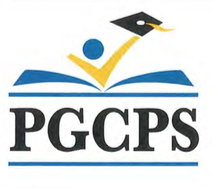 Prince George’s County Public SchoolsOffice of Academic ProgramsDepartment of Curriculum and InstructionEvaluation Criteria for Quest ProjectsThese criteria are general, and most are applicable across the three quest projects.  They can serve as a guide as students complete their quests, as do the rubrics that follow.From a Literacy Point of View:Is the main idea or topic clear and coherent, or are the ideas presented in a scattered, incoherent way?Is information enhanced with formatting, graphics, and other visual images?Is the language used precise and appropriate for the format of presentation?  Does it maintain an appropriate style or tone?  Does it show a command of conventions of writing and/or speaking?Is the annotated bibliography correct in format and content?From an Historical Point of View: Is the entry historically accurate and authentic, or does it have serious errors and/or omissions? Is there a wide use of primary and secondary sources? Is the research balanced, and—if appropriate--does it demonstrate an analysis of all points of view? Does the presentation demonstrate the balance of viewpoints? Is the annotated bibliography correct in format and content?Quality of Presentation:   Is the overall organization of the quest project coherent?Does the final product exhibit a high degree of creativity?Are all aspects of the final product appropriate to the topic and to the grade level of the student(s) who created it?Is the presentation/performance of the quest project of high quality?Are all incorporated visuals, sound effects, music, speeches clear and relevant?Suggested scoring rubrics are on the pages that follow.Grade 6 Culture QuestGlog Rubric – Part 1Grade 6 Culture QuestGlog Process Paper Rubric – Part 2PointsTopic choice is clearly described and explained	.		 		_______/4Methods of and steps in researching the topic are clearly explained.		_______/4Experiences of student(s) while creating this project 				_______/4Correct spelling, punctuation, grammar						_______/4Total points										_______/16*Be sure to add these points to those on the previous page.	Grade 7 Culture QuestPlay(Nonfiction or Historical Fiction)Grade 8 History QuestVIDEO(Documentary or Historical Fiction) Quest Project CriteriaSuperior4 pointsExcellent3 pointsGood2 pointsFair1 pointMissing0 pointsInformation included is historically accurate. Shows analysis of research and synthesis of information gleanedShows wide research Includes primary sources Any written material is original, clear, appropriate, organized, and follows conventions of good writing (grammar, spelling, punctuation).Glog is organized, has visual impact, correctly uses maps, photos, charts, and other images included.Quest project presentation is clear, organized, and easily heard by the audience.Annotated bibliography is included and follows MLA format, uses conventions correctly, shows a minimum of 3 resources.Total Points  Quest Project CriteriaSuperior4 pointsExcellent3 pointsGood2 pointsFair1 pointMissing0 pointsPlay is historically accurate. Shows analysis of research and synthesis of information gleanedShows wide research Includes primary sources Written material is original, clear, appropriate, organized, and follows conventions of good writing (grammar, spelling, punctuation), except when dialect/vernacular is used.Performers show good stage presence; they are clear and easily understood.Props and costumes (and any music/sound effects) are historically accurate.Annotated bibliography is included and follows MLA format, uses conventions correctly, shows a minimum of 3 resources.Maintains time requirement (7-10 minutes)Any equipment and effects are student run.      Total Points  Quest Project CriteriaSuperior4 pointsExcellent3 pointsGood2 pointsFair1 pointMissing0 pointsVideo is historically accurate. Shows analysis of research and synthesis of information gleanedEntry is organized, visual impact is appropriate to topic. Shows wide research Includes primary sources Any written material is original, clear, appropriate, organized, and follows conventions of good writing (grammar, spelling, punctuation), except when dialect/vernacular is used.Video clips (from research or student developed) included are appropriate to the topic.Music, sound effects, etc. are appropriate to the topic and time of the topic.Annotated bibliography is included and follows MLA format, uses conventions correctly, shows a minimum of 3 resources.Maintains time requirement (7-10 minutes)Any equipment and effects are student run.      Total Points 